III. osnovna škola Bjelovar,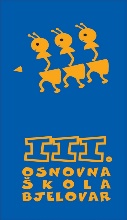 Tome Bakača 11d, 43000 Bjelovartel: 246-610;  246-510; fax: 221-545http://www.os-treca-bj.skole.hr/e-mail: ured@os-treca-bj.skole.hrKlasa: 112-01/20-01/4Urbroj: 2103-36-01-20-16U Bjelovaru, 1. prosinca 2020. godineOBAVIJEST KANDIDATIMA PRIJAVLJENIM NA NATJEČAJ ZA RADNO MJESTO                 Učitelj/ica informatike –  temeljem natječaja od 10. 11. 2020. 						godine                       (neodređeno, nepuno radno vrijeme – 28 sati tjedno)Školski odbor III. osnovne škole Bjelovar na sjednici održanoj dana 30. studenog 2020. godine dao je prethodnu suglasnost na zapošljavanje na radno mjesto Učitelj/ica informatike (nepuno, neodređeno vrijeme) za kandidata HRVOJA MRAZOVIĆA, stručnog specijalista inženjera informacijskih tehnologija.							Ravnateljica							Goranka Preskočil, mag.prim.educ.